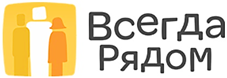 игра – это искра, зажигающая огонёк пытливости и любознательностиВ.А.Сухомлинскийучитель-дефектолог Быкова Олеся ВалерьевнаИгры на развитие внимания дошкольников   Внимание — это форма организации познания у человека, имеющая избирательную направленность. От того насколько будет успешен Ваш ребенок в школе, зависит от того насколько он будет внимательным. Развитие внимания дошкольника и его видов зависит непосредственно насколько интересен для него подаваемый материал, та деятельность, которой он занимается.      Основным видом деятельности дошкольника является ИГРА. В игре развивается не только интенсивность и концентрированность внимания, но и его устойчивость. Предлагаю варианты игр, которые будут интересны и полезны детям разных возрастов.«Гимнастика внимания»раз, два, три, четыре, пять начинаем мы игратьвы ребята не зевайте слушайте, что вам кажу и при этом покажу.      Называя, части своего тела, взрослый показывает их на себе (кладет на них руку). Ребенок повторяет движения. Затем начинайте путать малыша :называйте одну часть тела, а показывайте другую. «Ищи безостановочно».В течение 10-15 секунд увидеть и назвать вокруг себя возможно больше предметов одного и того же цвета.«Летает – не летает»      Взрослый бросает мяч ребенку, называя любой предмет. Ребенок определяет, может ли этот предмет летать. Если «может» мяч кидается обратно, если нет, тем же способом со словом «летает», если не летает, мяч возвращают ударом об пол со словом «не летает». «Да» и «нет» не говорить, черное и белое не носить».     Взрослый предлагает ребенку поиграть в вопросы и ответы. Ребенок может по-разному отвечать на вопросы, но должен выполнять одно правило: нельзя произносить запретные слова «да - нет», «черное - белое». Взрослые задает такие вопросы, которые предполагают использование запретного слова. Например: «Какого цвета у доктора халат?». В случае ошибки играющие меняются местами. «Слушай хлопки!»   Договоритесь с ребенком что он примет определённую позу, услышав хлопки. 1 хлопок – превращение в лягушку, присев на корточки и прикоснувшись руками к полу; 2 хлопка – превращение в аиста, стоящего на одной ноге; 3 хлопка – произвольная ходьба. Ребенок свободно двигается по комнате и выполняет команды, прислушиваясь к хлопкам«Какой игрушки не хватает?»     Рассмотрите с  ребенком на 1 минуту 4-5 игрушек, затем попросите ребенка отвернуться и уберите одну из игрушек.  Вопрос к ребенку: «какой игрушки не хватает?». Игру можно усложнить: ничего не убирать, а только менять игрушки местами; увеличить количество игрушек. «Что потеряли?»      Нарисуйте простенькую сюжетную картинку: дом, дерево, солнышко, облако и пр. На отдельном листе примерно повторите основу рисунка из трех основных элементов. Далее спрашивайте у малыша, что еще нужно добавить, сравнивая оба рисунка.Игра «Найди игрушку».      Взрослый описывает ребенку какую-нибудь игрушку, находящуюся в комнате. Ребенок может задавать вопросы.  Затем ребенка просят найти предмет, о котором шла речь. Игра «Слово заблудилось»      Взрослый произносит рифмованные и нерифмованные фразы. Ребенок слушает и подсказывает нужное слово: На полу из плошки молоко пьет ложка.На поляне у дубочка собрала кусочки дочка.Вкусная сварилась Маша. Где большая крошка наша.На дворе большой мороз, отморозить можно хвост.Испеки мне утюжок! – просит бабушку крючок.    Игра «Нелепицы»      Ребенку читается текст, его задача найти в нем «нелепицы».Иду я вчера по дороге, солнышко светит, темно, листочки синие под ногами шуршат. И вдруг из-за угла как выскочит собака, как зарычит на меня: «Ку-ка-ре-ку» и рога уже наставила. Я испугался и убежал.Иду я по лесу. Кругом машины ездят, светофоры мигают. Вдруг вижу гриб! На веточке растет. Среди листочков зеленых спрятался.  Я подпрыгнул и сорвал его. Пришел я на речку. Смотрю, сидит на берегу рыба, ногу на ногу закинула и сосиску жует. Я подошел, а она прыг в воду и уплыла.